www.schulberatung.bayern.dewww.schulberatung.bayern.de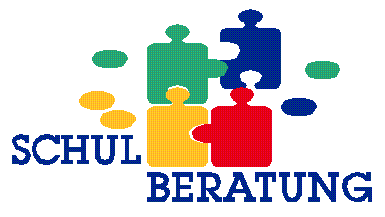 bei Fragen zur Schullaufbahnbei Fragen der beruflichen Orientierungbei Lern- und Leistungsschwierigkeitenbei Verhaltensproblemenbei schulischen Krisensituationenbei besonderen Begabungenzur Unterstützung von Schulentwicklungbei Fragen zur Schullaufbahnbei Fragen der beruflichen Orientierungbei Lern- und Leistungsschwierigkeitenbei Verhaltensproblemenbei schulischen Krisensituationenbei besonderen Begabungenzur Unterstützung von SchulentwicklungBERATUNGSLEHRKRAFTSCHULPSYCHOLOGEFrau Cornelia Koch-ReinischBeratungslehrerinberatung.koch-reinisch@schulamt.info Telefonsprechzeiten:0176 – 455 66 754Donnerstag                   11.30 - 12.15 UhrFrau Kerstin RuckesSchulpsychologinschulpsychologie.ruckes@schulamt.info Telefonsprechzeiten: 46206114 oder 0151-10325012Montag                            10.00 – 11.00 Uhr                    Zentral	Staatliche Schulberatungsstellefür alle Schularten	für Mittelfranken:	Glockenhofstr. 51 90478 NürnbergTel: 0911 / 58 676-10 Fax: 0911 / 58 676-30 
E-Mail: verwaltung@schulberatung-mittelfranken.deZentral	Staatliche Schulberatungsstellefür alle Schularten	für Mittelfranken:	Glockenhofstr. 51 90478 NürnbergTel: 0911 / 58 676-10 Fax: 0911 / 58 676-30 
E-Mail: verwaltung@schulberatung-mittelfranken.de